Con referencia a la nota verbal número MPAG/MB/416/14 del 10 de julio de 2014 adjunta a la presente, recibida de la Misión Permanente de la República Argelina Democrática y Popular ante la Oficina de las Naciones Unidas en Ginebra y las organizaciones internacionales en Suiza, tengo el honor de comunicar la decisión del Gobierno de Argelia de retirar la candidatura de la Sra. Anissa GUELLAL al cargo de Miembro de la Junta del Reglamento de Radiocomunicaciones.				Dr. Hamadoun I. TOURÉ
				Secretario General Anexo: 1ANEXOREPÚBLICA ARGELINA DEMOCRÁTICA Y POPULARMisión Permanente de la 
República Argelina Democrática y Popular
ante la Oficina de las Naciones Unidas en Ginebra
y las organizaciones internacionales en SuizaMPAG/MB/416/14La Misión Permanente de la República Argelina Democrática y Popular ante la Oficina de las Naciones Unidas en Ginebra y las organizaciones internacionales en Suiza saluda a la Unión Internacional de Telecomunicaciones –Oficina del Secretario General– y, con referencia a su nota verbal número 192/14 del 21 de marzo de 2014, tiene el honor de informar que el Gobierno de Argelia ha decidido retirar la candidatura de la Sra. Anissa GUELLAL al cargo de Miembro de la Junta del Reglamento de Radiocomunicaciones (RRB), correspondiente a la región de África, para el periodo 2014-2018.La Misión Permanente de la República Argelina Democrática y Popular ante la Oficina de las Naciones Unidas en Ginebra y las organizaciones internacionales en Suiza desea aprovechar la ocasión para manifestar a la Unión Internacional de Telecomunicaciones –Oficina del Secretario General– la seguridad de su más alta consideración. Ginebra, 10 de julio de 2014Sello oficial de la Misión Permanente de la República Argelina Democrática y Popular ante la Oficina de las Naciones Unidas en Ginebra y las organizaciones internacionales en SuizaUnión Internacional de Telecomunicaciones
Place des Nations
1211 GinebraConferencia de Plenipotenciarios (PP-14)
Busán, 20 de octubre - 7 de noviembre de 2014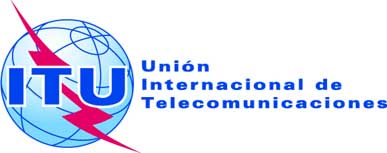 SESIÓN PLENARIARevisión 1 al
Documento 38-S11 de julio de 2014Original: francésNota del Secretario GeneralNota del Secretario GeneralANULACIÓN DE LA  CANDIDATURA PARA EL CARGO DE MIEMBRO DE LA
JUNTA DEL REGLAMENTO DE RADIOCOMUNICACIONESANULACIÓN DE LA  CANDIDATURA PARA EL CARGO DE MIEMBRO DE LA
JUNTA DEL REGLAMENTO DE RADIOCOMUNICACIONES